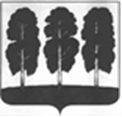 АДМИНИСТРАЦИЯ БЕРЕЗОВСКОГО РАЙОНАХАНТЫ-МАНСИЙСКОГО АВТОНОМНОГО ОКРУГА-ЮГРЫПОСТАНОВЛЕНИЕот 27.03.2023					                                                            № 188пгт. БерезовоО межведомственной рабочей группе (комиссии) по развитию муниципальной системы комплексного сопровождения людей с инвалидностью, с расстройствами аутистического спектра и другими ментальными нарушениями В соответствии с распоряжением правительства Ханты-Мансийского автономного округа – Югры от 16.12.2022 №793-рп «О стандарте межведомственного сопровождения людей с инвалидностью и членов их семей при получении медицинской помощи, образовательных услуг, навыков культурной и профессиональной компетенции, услуг по реабилитации и абилитации, участие в физкультурно-оздоровительных мероприятиях в Ханты-Мансийском автономном округе – Югре» и межведомственным приказом от 28.08.2020 №1093-р/1195/1271/09-ОД-212/01-09/248/243 "Об утверждении типовой формы положения о межведомственной рабочей группе по развитию муниципальной системы комплексного сопровождения людей с инвалидностью, с расстройствами аутистического спектра и другими ментальными нарушениями" Департамента социального развития автономного округа, Департамента здравоохранения автономного округа, Департамента образования и науки автономного округа, Департамента культуры автономного округа, Департамента труда и занятости населения автономного округа, Департамента физической культуры и спорта автономного округа:Утвердить:1.1. Положение о межведомственной рабочей группе (комиссии) по развитию муниципальной системы комплексного сопровождения людей с инвалидностью, с расстройствами аутистического спектра и другими ментальными нарушениями согласно приложение 1 к настоящему постановлению.1.2. Состав межведомственной рабочей группы (комиссии) по развитию муниципальной системы комплексного сопровождения людей с инвалидностью, с расстройствами аутистического спектра и другими ментальными нарушениями согласно приложению 2 к настоящему постановлению.	2. Опубликовать настоящее постановление в газете «Жизнь Югры» и разместить на официальном веб-сайте органов местного самоуправления Березовского района.         	3. Настоящее постановление вступает в силу после его официального опубликования.	4. Контроль за исполнением настоящего постановления возложить на заместителя главы района И.В. Чечеткину.И.о главы района                                                                                             Г.Г. КудряшовПриложение 1 к постановлению администрации Березовского района от 27.03.2023 № 188Положениео межведомственной рабочей группе (комиссии) по развитию муниципальной системы комплексного сопровождения людей с инвалидностью, с расстройствами аутистического спектра и другими ментальными нарушениями(далее – Положение)I. Общие положения 1.1. Положение о рабочей группе (комиссии) по развитию муниципальной системы комплексного сопровождения людей с инвалидностью, с расстройствами аутистического спектра и другими ментальными нарушениями (далее - рабочая группа) устанавливает порядок организации и деятельности межведомственной рабочей группы. 1.2. Рабочая группа создана в целях реализации в Березовском районе комплексного сопровождения людей с инвалидностью, с расстройствами аутистического спектра и другими ментальными нарушениями в Березовском районе, для обеспечения согласованного функционирования и взаимодействия учреждений разной ведомственной принадлежности при рассмотрении вопросов, связанных с реализацией права на проведение комплексной реабилитации и абилитации людей с инвалидностью, с расстройствами аутистического спектра и другими ментальными нарушениями (далее - с РАС). 1.3. Рабочая группа в своей деятельности руководствуется Конституцией Российской Федерации, федеральными законами и иными нормативными правовыми актами Российской Федерации, законами и иными нормативными правовыми актами Ханты-Мансийского автономного округа - Югры, нормативными правовыми актами Березовского района и настоящим Положением. 1.4. Рабочая группа является коллегиальным совещательным органом, представляющим и согласующим интересы всех заинтересованных сторон по вопросам соблюдения прав лиц целевой группы. 1.5. Рабочая группа осуществляет свою деятельность безвозмездно, на принципах равноправия членов рабочей группы и гласности. II. Задачи рабочей группы 2.1. Задачами рабочей группы являются: 2.1.1. Обеспечение межведомственного взаимодействия в Березовском районе, организаций различной ведомственной принадлежности и общественных организаций, деятельность которых направлена на решение вопросов комплексного сопровождения людей с инвалидностью и оказания комплексной помощи людям с РАС и их семьям (далее - участники межведомственного взаимодействия). 2.1.2. Проведение анализа и обобщения результатов межведомственного взаимодействия, выработка решений, направленных на повышение эффективности и качества комплексного сопровождения людей с инвалидностью и РАС, комплексной реабилитации и абилитации людей с инвалидностью, комплексной помощи людей с РАС. 2.1.3. Составление и реализация непрерывных индивидуальных маршрутов ("дорожной карты") сопровождения лица с инвалидностью при оказании услуг комплексной реабилитации и непрерывных индивидуальных маршрутов комплексной реабилитации людей с РАС, другими ментальными нарушениями, приложение к настоящему Положению. III. Полномочия рабочей группы 3.1. К полномочиям рабочей группы относятся: - формирование проектов нормативных документов, направленных на развитие системы муниципальной системы комплексного сопровождения людей с инвалидностью, с РАС; - рассмотрение результатов межведомственного взаимодействия и реализации непрерывных индивидуальных маршрутов ("дорожной карты") сопровождения лица с инвалидностью при оказании услуг комплексной реабилитации и непрерывных индивидуальных маршрутов комплексной реабилитации людей с РАС, другими ментальными нарушениями, и подготовка предложений по их доработке; - содействие в создании условий для реализации мероприятий, направленных на развитие муниципальной системы комплексного сопровождения людей с инвалидностью, с РАС; - осуществление контроля за реализацией непрерывных индивидуальных маршрутов ("дорожной карты") сопровождения лица с инвалидностью при оказании услуг комплексной реабилитации и непрерывных индивидуальных маршрутов комплексной реабилитации людей с расстройствами аутистического спектра; - формирование предложений, направленных на повышение качества предоставления реабилитационных и абилитационных услуг людям с инвалидностью и комплексной помощи людям с РАС; - разработка и утверждение плана работы рабочей группы. 3.2. Рабочая группа для решения возложенных на нее задач имеет право: - рассматривать на заседаниях документы и материалы, предложения членов рабочей группы по вопросам функционирования муниципальной системы комплексного сопровождения людей с инвалидностью, с РАС; - запрашивать и получать в установленном порядке у исполнительных органов Ханты-Мансийского автономного округа - Югры, организаций и общественных объединений Березовского района, необходимую информацию по вопросам функционирования муниципальной системы комплексного сопровождения людей с инвалидностью, с РАС; - привлекать в установленном порядке к работе рабочей группы представителей заинтересованных органов исполнительной власти Ханты-Мансийского автономного округа - Югры, других специалистов, представителей общественных организаций, действующих в интересах инвалидов, а также создавать временные и постоянно действующие группы для проработки предложений по отдельным вопросам, входящим в компетенцию рабочей группы. IV. Состав и организация деятельности рабочей группы 4.1. Рабочая группа состоит из руководителя рабочей группы, заместителя руководителя рабочей группы, секретаря рабочей группы и членов рабочей группы. 4.2. Заседания рабочей группы проводятся по мере необходимости в очной или заочной форме.4.3. Заседания рабочей группы проводит руководитель рабочей группы или его заместитель, либо по поручению руководителя рабочей группы один из членов рабочей группы.4.4. Заседание рабочей группы считается правомочным, если на нем присутствует не менее половины ее членов. 4.5. Решения рабочей группы принимаются большинством голосов присутствующих на заседании членов рабочей группы. В случае равенства голосов решающим является голос председательствующего. 4.6. Решения, принимаемые на заседаниях рабочей группы, оформляются протоколами, которые подписывает председательствующий на заседании рабочей группы. 4.7. Решения рабочей группы являются обязательными для членов рабочей группы из числа представителей органов местного самоуправления, руководителей структурных подразделений администрации Березовского района, руководителей муниципальных бюджетных учреждений (организаций). Для остальных членов рабочей группы, а также привлеченных экспертов, решения рабочей группы носят рекомендательный характер. 4.8. При принятии решения о проведении заседания в заочной форме путем опросного голосования члены рабочей группы в обязательном порядке уведомляются об этом, предоставляется мотивированная позиция по вопросам, вынесенным на заочное голосование, до указанного срока. 4.9. При проведении заочного голосования решение принимается большинством голосов от общего числа членов, участвующих в голосовании. При этом число членов, участвующих в заочном голосовании, должно быть не менее половины общего числа членов рабочей группы. В случае равенства голосов решающим является голос председательствующего рабочей группы. 4.10. Руководитель рабочей группы: - определяет повестку заседаний рабочей группы, дату, время и место проведения; - председательствует на заседаниях рабочей группы; - дает поручения членам рабочей группы; - представляет рабочую группу во взаимоотношениях с должностными лицами, организациями и общественными объединениями. 4.11. В отсутствие руководителя рабочей группы его обязанности исполняет заместитель руководителя рабочей группы. 4.12. Секретарь рабочей группы: - организует подготовку необходимых материалов к заседаниям рабочей группы и направляет членам рабочей группы в срок не позднее трех рабочих дней до даты заседания; - организует рассылку протоколов заседаний рабочей группы и осуществляет контроль за ходом выполнения решений, принятых на заседании рабочей группы; - осуществляет организационно-техническое обеспечение деятельности рабочей группы, в том числе ведение и хранение документации. Приложениек Положению о межведомственной рабочей группе (комиссии) по развитию муниципальной системы комплексного сопровождения людей с инвалидностью, с расстройствами аутистического спектра и другими ментальными нарушениями Индивидуальный маршрут межведомственного сопровождения людей с инвалидностью и членов их семей при получении медицинской помощи, образовательных услуг, навыков культурной и профессиональной компетенции, услуг по реабилитации и абилитации, участия в физкультурно-оздоровительных мероприятиях на территории Березовского района (далее - индивидуальный маршрут) *I. Общие сведения о сопровождаемом (ребенке-инвалиде, молодом инвалиде) членах семьиII. План мероприятий межведомственного сопровождения людей с инвалидностью и членов их семейIII. Заключение о выполнении плана мероприятий межведомственного сопровождения людей с инвалидностью и членов их семей в рамках индивидуального маршрута__________________________________________________________________________________________________________________________________________________________________________________________________________________________________________________________________Рекомендации__________________________________________________________________________________________________________________________________________________________________________________________________________________________________________________________________________Члены межведомственной рабочей группы:ФИО / подпись / дата_________________________________________________ФИО / подпись / дата_________________________________________________ФИО / подпись / дата_________________________________________________ФИО / подпись / дата_________________________________________________ФИО / подпись / дата_________________________________________________ФИО / подпись / дата_________________________________________________ФИО / подпись / дата___________________________________________________________________________________________________________________________________________________________________________ * Формирование, корректировку, итоговую оценку эффективности реализации индивидуального маршрута обеспечивает межведомственная рабочая группа (комиссия), осуществляющая формирование индивидуального маршрута на территории Березовского района по месту проживания лица с инвалидностью. Индивидуальный маршрут предоставляет лицу с инвалидностью или родителю (законному представителю) ребенка-инвалида межведомственная рабочая группа (комиссия), действующая на территории Березовского района по месту проживания лица с инвалидностью. Копия подписанного индивидуального маршрута хранится в архиве межведомственной рабочей группы (комиссии). Приложение 2к постановлению администрации Березовского района от27.03.2023 № 188Составмежведомственной рабочей группы (комиссии) по развитию муниципальной системы комплексного сопровождения людей с инвалидностью, с расстройствами аутистического спектра и другими ментальными нарушениями1ФИО2Дата рождения3Домашний адрес4Контактный телефон5ФИО родителей (законных представителей)6Место работы родителей (законных представителей), контактные телефоны7Причина, обстоятельство комплексного сопровождения8Наличие реабилитационного потенциала9Дата включения в программу межведомственного сопровождения10Сроки межведомственного сопровождения11Цели сопровождения: реабилитационная, абилитационная (при наличии)12Дополнительные сведения№МероприятиеСроки реализацииОрганизаторы мероприятийКонтактные телефоныОтметка о выполнении1.Информирование об организациях, учреждениях, оказывающих медицинскую помощь и медицинскую реабилитацию, социальную, психологическую, педагогическую, социокультурную реабилитацию и абилитацию, проводящих занятия по адаптивной физической культуре, адаптивному спорту (месте их нахождения и графике работы).В период действия индивидуального маршрутаБУ ХМАО – Югры «Березовская районная больница»БУ ХМАО – Югры «Игримская районная больница»БУ «Березовский районный комплексный центр социального обслуживания населения»Комитет образования администрации Березовского районаКУ ХМАО – Югры«Березовский центр занятости населения»Комитет культуры администрации Березовского районаКомитет спорта и социальной политики администрации Березовского района(34674) 2-41-62(34674) 3-27-77в п. Березово все категории(34674) 2-35-92в с. Саранпауль все категории(34674) 4-54-26В п. Игрим (несовершеннолетние) (34674) 2-70-11(старше 18 лет)(34674) 6-11-12(34674) 2-17-47(34674) 2-17-31(34674) 2-13-33(34674) 2-67-00(34674) 2-11-08(34674) 2-16-35(34674) 2-21-36(34674) 2-31-80По окончании срока реализации2. Организация медицинской помощи, в том числе медицинской реабилитацииОжидаемый результат________________________________________2. Организация медицинской помощи, в том числе медицинской реабилитацииОжидаемый результат________________________________________2. Организация медицинской помощи, в том числе медицинской реабилитацииОжидаемый результат________________________________________2. Организация медицинской помощи, в том числе медицинской реабилитацииОжидаемый результат________________________________________2. Организация медицинской помощи, в том числе медицинской реабилитацииОжидаемый результат________________________________________2. Организация медицинской помощи, в том числе медицинской реабилитацииОжидаемый результат________________________________________2.1Организация медицинской помощи по профилям заболеванийВ период действия индивидуального маршрутаБУ «Березовская районная больница»;БУ «Игримская районная больница»(34674) 2-41-62(34674) 3-27-77По окончании срока реализации2.2.Диспансерное наблюдение. Оказание медицинской помощи (в условиях стационара и на амбулаторном этапе) В период действия индивидуального маршрутаБУ «Березовская районная больница»;БУ «Игримская районная больница»(34674) 2-41-62(34674) 3-27-77По окончании срока реализации2.3.Направление на медико-социальную экспертизу (при наличии показаний)В период действия индивидуального маршрутаБУ «Березовская районная больница»; БУ «Игримская районная больница»(34674) 2-41-62(34674) 3-27-77По окончании срока реализации2.4.Направление на психолого - медико-педагогическую комиссию (при наличии показаний)В период действия индивидуального маршрутаБУ «Березовская районная больница»; БУ «Игримская районная больница»(34674) 2-41-62(34674) 3-27-77По окончании срока реализации2.5.Организация лекарственного обеспечения В период действия индивидуального маршрутаБУ «Березовская районная больница»; БУ «Игримская районная больница»(34674) 2-41-62(34674) 3-27-77По окончании срока реализации2.6.Дополнительные мероприятия (графа заполняется при необходимости по решению муниципальной межведомственной рабочей группы (комиссии))-3. Социальная реабилитация и абилитация (тренировка навыков и умений в самостоятельной независимой жизни, формирование социально-значимых навыков и умений, в том числе социального поведения)Ожидаемый результат_______________________________________________3. Социальная реабилитация и абилитация (тренировка навыков и умений в самостоятельной независимой жизни, формирование социально-значимых навыков и умений, в том числе социального поведения)Ожидаемый результат_______________________________________________3. Социальная реабилитация и абилитация (тренировка навыков и умений в самостоятельной независимой жизни, формирование социально-значимых навыков и умений, в том числе социального поведения)Ожидаемый результат_______________________________________________3. Социальная реабилитация и абилитация (тренировка навыков и умений в самостоятельной независимой жизни, формирование социально-значимых навыков и умений, в том числе социального поведения)Ожидаемый результат_______________________________________________3. Социальная реабилитация и абилитация (тренировка навыков и умений в самостоятельной независимой жизни, формирование социально-значимых навыков и умений, в том числе социального поведения)Ожидаемый результат_______________________________________________3. Социальная реабилитация и абилитация (тренировка навыков и умений в самостоятельной независимой жизни, формирование социально-значимых навыков и умений, в том числе социального поведения)Ожидаемый результат_______________________________________________3.1.Организация социального сопровождения семей, включающего медицинскую, психологическую, педагогическую, юридическую, социальную помощьВ период действия индивидуального маршрутаБУ «Березовский районный комплексный центр социального обслуживания населения»в п. Березово все категории(34674)2-19-21(34674) 2-35-92в с. Саранпауль все категории(34674) 4-54-26В п. Игрим (несовершеннолетние) (34674) 2-70-11(старше 18 лет)(34674) 6-11-12По окончании срока реализации3.2.Социальная поддержка семьи, патронированиеВ период действия индивидуального маршрутаБУ «Березовский районный комплексный центр социального обслуживания населения»в п. Березово(34674) 2-35-92в с. Саранпауль (34674) 4-54-26В п. Игрим (несовершеннолетние) (34674) 2-70-11(старше 18 лет)(34674) 6-11-12По окончании срока реализации3.3.Организация участия родителей и детей в работе семейных клубов, объединенийВ период действия индивидуального маршрутаБУ «Березовский районный комплексный центр социального обслуживания населения»в п. Березово(34674) 2-35-92в с. Саранпауль (34674) 4-54-26В п. Игрим (несовершеннолетние) (34674) 2-70-11По окончании срока реализации3.4.Предоставление социальных услуг по технологии «Передышка»В период действия индивидуального маршрутаБУ «Березовский районный комплексный центр социального обслуживания населения»в п. Березово(старше 18 лет)(34674) 2-35-92в п. Игрим (старше 18 лет)(34674) 6-11-12По окончании срока реализации3.5.Повышение родительских компетенций на курсах, лекторияхВ период действия индивидуального маршрута (по мере организации курсов и лекториев сторонними организациями)БУ «Березовский районный комплексный центр социального обслуживания населения»в п. Березово(34674) 2-35-92в с. Саранпауль (34674) 4-54-26В п. Игрим (несовершеннолетние) (34674) 2-70-11По окончании срока реализации3.6.Посещение мероприятий духовно – нравственной направленностиВ период действия индивидуального маршрутаБУ «Березовский районный комплексный центр социального обслуживания населения»в п. Березово(34674) 2-35-92в с. Саранпауль (34674) 4-54-26В п. Игрим (несовершеннолетние) (34674) 2-70-11(старше 18 лет)(34674) 6-11-12По окончании срока реализации3.7.Содействие в организации семейного досуга (экскурсии, поездки, праздники)В период действия индивидуального маршрутаБУ «Березовский районный комплексный центр социального обслуживания населения»в п. Березово(34674) 2-35-92в с. Саранпауль (34674) 4-54-26В п. Игрим (несовершеннолетние) (34674) 2-70-11По окончании срока реализации3.8.Дополнительные мероприятия (графа заполняется при необходимости по решению муниципальной межведомственной группы (комиссии))-4. Обеспечение техническими средствами реабилитации4. Обеспечение техническими средствами реабилитации4. Обеспечение техническими средствами реабилитации4. Обеспечение техническими средствами реабилитации4. Обеспечение техническими средствами реабилитации4. Обеспечение техническими средствами реабилитации4.1.Содействие в обеспечении техническими средствами реабилитацииВ период действия индивидуального маршрутаБУ «Березовский районный комплексный центр социального обслуживания населения»в п. Березово (34674) 2-19-21в п. Игрим(34674) 6-11-93в с. Саранпауль (34674) 4-54-38По окончании срока реализации5. Средовая реабилитация и абилитация (программы бытовой реабилитации в повседневной жизни, в различных ситуациях быта и занятости)Ожидаемый результат__________________________________5. Средовая реабилитация и абилитация (программы бытовой реабилитации в повседневной жизни, в различных ситуациях быта и занятости)Ожидаемый результат__________________________________5. Средовая реабилитация и абилитация (программы бытовой реабилитации в повседневной жизни, в различных ситуациях быта и занятости)Ожидаемый результат__________________________________5. Средовая реабилитация и абилитация (программы бытовой реабилитации в повседневной жизни, в различных ситуациях быта и занятости)Ожидаемый результат__________________________________5. Средовая реабилитация и абилитация (программы бытовой реабилитации в повседневной жизни, в различных ситуациях быта и занятости)Ожидаемый результат__________________________________5. Средовая реабилитация и абилитация (программы бытовой реабилитации в повседневной жизни, в различных ситуациях быта и занятости)Ожидаемый результат__________________________________5.1.Формирование и развитие социально-бытовых навыковВ период действия индивидуального маршрутаБУ «Березовский районный комплексный центр социального обслуживания населения»в п. Березово(34674) 2-35-92в с. Саранпауль (34674) 4-54-26В п. Игрим (несовершеннолетние) (34674) 2-70-11(старше 18 лет)(34674) 6-11-12По окончании срока реализации5.2.Развитие двигательной активностиВ период действия индивидуального маршрутаБУ «Березовский районный комплексный центр социального обслуживания населения»в п. Березово(34674) 2-35-92в с. Саранпауль (34674) 4-54-26В п. Игрим (несовершеннолетние) (34674) 2-70-11(старше 18 лет)(34674) 6-11-12По окончании срока реализации5.3.Адаптация к социальной среде и социализация детейВ период действия индивидуального маршрутаБУ «Березовский районный комплексный центр социального обслуживания населения»в п. Березово(34674) 2-35-92в с. Саранпауль (34674) 4-54-26В п. Игрим (несовершеннолетние) (34674) 2-70-11По окончании срока реализации5.4.Консультирование людей с инвалидностью и членов их семей по оздоровлению, участию в общедоступных и специализированных массовых мероприятиях В период действия индивидуального маршрутаБУ «Березовский районный комплексный центр социального обслуживания населения»в п. Березово(34674) 2-35-92в с. Саранпауль (34674) 4-54-26В п. Игрим (несовершеннолетние) (34674) 2-70-11(старше 18 лет)(34674) 6-11-12По окончании срока реализации5.5.Обучение людей с инвалидностью навыкам: поведения в быту и общественных местах, в т.ч. обучение персональной сохранности (включая овладение мерами безопасности, знаниями и навыками в пользовании газом, электроприборами, туалетом, ванной, лекарствами, транспортом, переходами на улице, уличными знаками и др.); социальной независимости (включая навыки приготовления пищи, уборки помещения, стирки белья, ремонта одежды, работы на приусадебном участке, пользования транспортом, в том числе «социальным такси», посещения магазинов и предприятий бытового обслуживания); самостоятельного проживания в условиях тренировочной квартирыВ период действия индивидуального маршрутаБУ «Березовский районный комплексный центр социального обслуживания населения»в п. Березово(34674) 2-35-92в с. Саранпауль (34674) 4-54-26В п. Игрим (несовершеннолетние) (34674) 2-70-11(старше 18 лет)(34674) 6-11-12По окончании срока реализации5.6.Оказание помощи в обучении навыкам компьютерной грамотностиВ период действия индивидуального маршрутаБУ «Березовский районный комплексный центр социального обслуживания населения»в п. Березово(34674) 2-35-92в с. Саранпауль (34674) 4-54-26в п. Игрим (несовершеннолетние) (34674) 2-70-11(старше 18 лет)(34674) 6-11-12По окончании срока реализации5.7.Дополнительные мероприятия (графа заполняется при необходимости по решению муниципальной межведомственной группы (комиссии))-6. Психологическая реабилитация и абилитация (диагностика, консультирование, коррекция)Ожидаемый результат_______________________________6. Психологическая реабилитация и абилитация (диагностика, консультирование, коррекция)Ожидаемый результат_______________________________6. Психологическая реабилитация и абилитация (диагностика, консультирование, коррекция)Ожидаемый результат_______________________________6. Психологическая реабилитация и абилитация (диагностика, консультирование, коррекция)Ожидаемый результат_______________________________6. Психологическая реабилитация и абилитация (диагностика, консультирование, коррекция)Ожидаемый результат_______________________________6. Психологическая реабилитация и абилитация (диагностика, консультирование, коррекция)Ожидаемый результат_______________________________6.1.Углубленная психологическая диагностика людей с инвалидностью и членов их семейВ период действия индивидуального маршрутаБУ «Березовский районный комплексный центр социального обслуживания населения»в п. Березово(34674) 2-35-92в с. Саранпауль (34674) 4-54-26В п. Игрим (несовершеннолетние) (34674) 2-70-11(старше 18 лет)(34674) 6-11-12По окончании срока реализации6.1.Углубленная психологическая диагностика людей с инвалидностью и членов их семейВ период действия индивидуального маршрутаОбразовательная организацияПо окончании срока реализации6.2.Проведение индивидуальной (групповой) терапииВ период действия индивидуального маршрутаБУ «Березовский районный комплексный центр социального обслуживания населения»в п. Березово(34674) 2-35-92в с. Саранпауль (34674) 4-54-26В п. Игрим (несовершеннолетние) (34674) 2-70-11(старше 18 лет)(34674) 6-11-12По окончании срока реализации6.2.Проведение индивидуальной (групповой) терапииВ период действия индивидуального маршрутаОбразовательная организацияПо окончании срока реализации6.3.Психологическое консультирование, коррекция, реабилитация, индивидуальные и групповые тренинги.В период действия индивидуального маршрутаБУ «Березовский районный комплексный центр социального обслуживания населения»в п. Березово(34674) 2-35-92в с. Саранпауль (34674) 4-54-26В п. Игрим (несовершеннолетние) (34674) 2-70-11(старше 18 лет)(34674) 6-11-12По окончании срока реализации6.3.Психологическое консультирование, коррекция, реабилитация, индивидуальные и групповые тренинги.В период действия индивидуального маршрутаОбразовательная организацияПо окончании срока реализации6.4.Коррекция психологического состояния и детско-родительских отношений В период действия индивидуального маршрутаБУ «Березовский районный комплексный центр социального обслуживания населения»в п. Березово(34674) 2-35-92в с. Саранпауль (34674) 4-54-26В п. Игрим (несовершеннолетние) (34674) 2-70-11По окончании срока реализации6.4.Коррекция психологического состояния и детско-родительских отношений В период действия индивидуального маршрутаОбразовательная организацияПо окончании срока реализации6.5.Работа с социальным окружением семьиВ период действия индивидуального маршрутаБУ «Березовский районный комплексный центр социального обслуживания населения»в п. Березово(34674) 2-35-92в с. Саранпауль (34674) 4-54-26В п. Игрим (несовершеннолетние) (34674) 2-70-11(старше 18 лет)(34674) 6-11-12По окончании срока реализации6.6.Организация групп поддержки для семейВ период действия индивидуального маршрутаБУ «Березовский районный комплексный центр социального обслуживания населения»в п. Березово(34674) 2-35-92в с. Саранпауль (34674) 4-54-26В п. Игрим (несовершеннолетние) (34674) 2-70-11(старше 18 лет)(34674) 6-11-12По окончании срока реализации6.6.Организация групп поддержки для семейВ период действия индивидуального маршрутаОбразовательная организацияПо окончании срока реализации6.7.Информирование об учреждениях, оказывающих психологические услуги (месте их нахождения)В период действия индивидуального маршрутаОбразовательная организацияПо окончании срока реализации6.8.Дополнительные мероприятия (графа заполняется при необходимости по решению муниципальной межведомственной группы (комиссии))-7. Педагогическая реабилитация и абилитацияОжидаемый результат___________________________________________7. Педагогическая реабилитация и абилитацияОжидаемый результат___________________________________________7. Педагогическая реабилитация и абилитацияОжидаемый результат___________________________________________7. Педагогическая реабилитация и абилитацияОжидаемый результат___________________________________________7. Педагогическая реабилитация и абилитацияОжидаемый результат___________________________________________7. Педагогическая реабилитация и абилитацияОжидаемый результат___________________________________________7.1.Организация психолого -медико-педагогического обследования7.2.Определение вариативной модели индивидуального образовательного маршрута (в случае необходимости). Обеспечение получения образования согласно выбранной форме обучения и оказание специализированной помощи в освоении содержания образования и коррекции недостатков в познавательной и эмоционально-личностной сфере обучающегося.По запросу родителей (законных представителей)ОбразовательнаяорганизацияРуководитель образовательной организацииПо запросу родителей (законных представителей)7.3.Обучение в образовательных организациях округа, создание доступной и комфортной образовательной средыВ период действия индивидуального маршрутаОбразовательнаяорганизацияРуководитель образовательной организацииПо окончании срока реализации7.4.Определение детей-инвалидов в группу продленного дня, дошкольное учреждениеПо запросу родителей (законных представителей)Образовательная организацияРуководитель образовательной организацииПо запросу родителей (законных представителей)7.5.Включение людей с инвалидностью и их семей в систему дополнительного образованияПо запросу родителей (законных представителей)Образовательная организацияКомитет образования администрации Березовского районаРуководитель образовательной организацииЗаведующий отделом дополнительного образования и воспитательной работыПо запросу родителей (законных представителей)7.6.Повышение родительской компетентности. Консультирование по психолого – физиологическим особенностям детей с признаками РАС.Постоянно Образовательная организацияРуководитель образовательной организации Постоянно7.7.Формирование и развитие речи, навыков общения людей с инвалидностьюВ период действия индивидуального маршрута ОбразовательнаяорганизацияРуководитель образовательной организации По окончании срока реализации 7.8.Предоставление коррекционно-развивающих занятий, в том числе в соответствии с Федеральным государственным стандартом начального общего образования обучающихся с ограниченными возможностями здоровьяВ период действия индивидуального маршрута Образовательная организацияРуководитель образовательной организации По окончании срока реализации 7.9.Оказание коррекционно-развивающей помощи обучающимсяВ период действия индивидуального маршрута ОбразовательнаяорганизацияРуководитель образовательной организации По окончании срока реализации 7.10Содействие в организации летнего отдыха детей-инвалидовПо запросу родителей (законных представителей) Образовательная организация Комитет образования администрации Березовского района Руководитель образовательной организации Заведующий отделом дополнительного образования и воспитательной работыПо запросу родителей (законных представителей) 7.11Дополнительные мероприятия (графа заполняется при необходимости по решению муниципальной межведомственной группы (комиссии))-8. Социокультурная реабилитация и абилитация (включение в занятия творчеством в учреждениях дополнительного образования, культуры, спорта, социального обслуживания)Ожидаемый результат_____________________________________________________8. Социокультурная реабилитация и абилитация (включение в занятия творчеством в учреждениях дополнительного образования, культуры, спорта, социального обслуживания)Ожидаемый результат_____________________________________________________8. Социокультурная реабилитация и абилитация (включение в занятия творчеством в учреждениях дополнительного образования, культуры, спорта, социального обслуживания)Ожидаемый результат_____________________________________________________8. Социокультурная реабилитация и абилитация (включение в занятия творчеством в учреждениях дополнительного образования, культуры, спорта, социального обслуживания)Ожидаемый результат_____________________________________________________8. Социокультурная реабилитация и абилитация (включение в занятия творчеством в учреждениях дополнительного образования, культуры, спорта, социального обслуживания)Ожидаемый результат_____________________________________________________8. Социокультурная реабилитация и абилитация (включение в занятия творчеством в учреждениях дополнительного образования, культуры, спорта, социального обслуживания)Ожидаемый результат_____________________________________________________8.1.Содействие в организации клубной работы, посещении людьми с инвалидностью общедоступных и специализированных кружков и объединенийВ период действия индивидуального маршрута Подведомственные учреждения Комитета культуры администрации Березовского района(34674) 2-11-08По окончании срока реализации 8.2.Содействие в организации библиотечного обслуживания людей с инвалидностью и их семей (в т.ч. надомного) В период действия индивидуального маршрута Подведомственные учреждения Комитета культуры администрации Березовского района(34674) 2-11-08По окончании срока реализации 8.3.Содействие в организации посещения специальных и общедоступных культурно-массовых мероприятий В период действия индивидуального маршрута Подведомственные учреждения Комитета культуры администрации Березовского района(34674) 2-11-08По окончании срока реализации 8.4.Содействие в организации и проведении специальных и общедоступных экскурсий, музейных занятий и мастер-классов В период действия индивидуального маршрута Подведомственные учреждения Комитета культуры администрации Березовского района(34674) 2-11-08По окончании срока реализации 8.5.Информирование о возможности участия в творческих фестивалях, выставках художественного и прикладного искусства В период действия индивидуального маршрута Подведомственные учреждения Комитета культуры администрации Березовского района (34674) 2-11-08По окончании срока реализации 8.6.Дополнительные мероприятия (графа заполняется при необходимости по решению муниципальной межведомственной группы (комиссии))-9. Организация занятий физической культурой, вовлечение в систему адаптивной физической культуры и адаптивного спортаОжидаемый результат_________________________________9. Организация занятий физической культурой, вовлечение в систему адаптивной физической культуры и адаптивного спортаОжидаемый результат_________________________________9. Организация занятий физической культурой, вовлечение в систему адаптивной физической культуры и адаптивного спортаОжидаемый результат_________________________________9. Организация занятий физической культурой, вовлечение в систему адаптивной физической культуры и адаптивного спортаОжидаемый результат_________________________________9. Организация занятий физической культурой, вовлечение в систему адаптивной физической культуры и адаптивного спортаОжидаемый результат_________________________________9. Организация занятий физической культурой, вовлечение в систему адаптивной физической культуры и адаптивного спортаОжидаемый результат_________________________________9.1.Информирование и консультирование по вопросам реабилитации и абилитации посредством адаптивной физической культуры и занятий адаптивным спортом, о доступных объектах, мероприятиях и услугах в сфере физической культуры и спорта В период действия индивидуального маршрута Подведомственные учреждения Комитета спорта и социальной политики администрации Березовского районаБерезово8-908-866-8581Игрим8-922-211-7671По окончании срока реализации 9.2.Предоставление услуг реабилитации и абилитации посредством адаптивной физической культуры, организуемых в физкультурно-спортивных организациях Березовского районаВ период действия индивидуального маршрута Подведомственные учреждения Комитета спорта и социальной политики администрации Березовского районаБерезово8-908-866-8581Игрим8-922-211-7671По окончании срока реализации 9.3.Организация и проведение специальных и общедоступных физкультурных и спортивных мероприятий (в том числе спортивно-массовых), организуемых учреждениями физической культуры и спорта В период действия индивидуального маршрута Подведомственные учреждения Комитета спорта и социальной политики администрации Березовского района(34674) 2-16-35(34674) 2-21-36(34674) 2-31-80По окончании срока реализации 9.4.Дополнительные мероприятия (графа заполняется при необходимости по решению муниципальной межведомственной группы (комиссии))-10. Оздоровление и санаторно-курортное лечение (мероприятия по оздоровлению, в том числе реабилитация в учреждениях социального обслуживания, санаторно-курортное лечение)Ожидаемый результат___________________________________________10. Оздоровление и санаторно-курортное лечение (мероприятия по оздоровлению, в том числе реабилитация в учреждениях социального обслуживания, санаторно-курортное лечение)Ожидаемый результат___________________________________________10. Оздоровление и санаторно-курортное лечение (мероприятия по оздоровлению, в том числе реабилитация в учреждениях социального обслуживания, санаторно-курортное лечение)Ожидаемый результат___________________________________________10. Оздоровление и санаторно-курортное лечение (мероприятия по оздоровлению, в том числе реабилитация в учреждениях социального обслуживания, санаторно-курортное лечение)Ожидаемый результат___________________________________________10. Оздоровление и санаторно-курортное лечение (мероприятия по оздоровлению, в том числе реабилитация в учреждениях социального обслуживания, санаторно-курортное лечение)Ожидаемый результат___________________________________________10. Оздоровление и санаторно-курортное лечение (мероприятия по оздоровлению, в том числе реабилитация в учреждениях социального обслуживания, санаторно-курортное лечение)Ожидаемый результат___________________________________________10.1Организация курсов социально-медицинской реабилитации в учреждениях социального обслуживания согласно индивидуальной программе реабилитации и абилитации инвалида (далее - ИПРА)В период действия индивидуального маршрута БУ «Березовский районный комплексный центр социального обслуживания населения»в п. Березово(34674) 2-35-92в с. Саранпауль (34674) 4-54-26В п. Игрим (несовершеннолетние) (34674) 2-70-11(старше 18 лет)(34674) 6-11-12По окончании срока реализации 10.2Организация и проведение мероприятий, направленных на формирование здорового образа жизниВ период действия индивидуального маршрута БУ «Березовский районный комплексный центр социального обслуживания населения»в п. Березово(34674) 2-35-92в с. Саранпауль (34674) 4-54-26В п. Игрим (несовершеннолетние) (34674) 2-70-11(старше 18 лет)(34674) 6-11-12По окончании срока реализации 10.3.Оформление санаторно-курортной справки, карты По показаниям БУ «Березовская районная больница»; БУ «Игримская районная больница»(34674) 2-44-93(34674) 2-44-16(34674) 3-11-03- 10.4Дополнительные мероприятия (графа заполняется при необходимости по решению муниципальной межведомственной группы (комиссии))-11. Профессиональная реабилитация или абилитация (профессиональная ориентация, содействие трудоустройству)Ожидаемый результат_______________________________11. Профессиональная реабилитация или абилитация (профессиональная ориентация, содействие трудоустройству)Ожидаемый результат_______________________________11. Профессиональная реабилитация или абилитация (профессиональная ориентация, содействие трудоустройству)Ожидаемый результат_______________________________11. Профессиональная реабилитация или абилитация (профессиональная ориентация, содействие трудоустройству)Ожидаемый результат_______________________________11. Профессиональная реабилитация или абилитация (профессиональная ориентация, содействие трудоустройству)Ожидаемый результат_______________________________11. Профессиональная реабилитация или абилитация (профессиональная ориентация, содействие трудоустройству)Ожидаемый результат_______________________________11.1Профессиональная ориентация людей с инвалидностью в целях выбора сферы деятельности (профессии), трудоустройства, прохождения профессионального обучения и получения дополнительного профессионального образования (при наличии рекомендаций в ИПРА) В период действия индивидуального маршрута КУ "Березовский центр занятости населения" (34674) 2-67-00По окончании срока реализации 11.2Информирование и консультирование людей с инвалидностью родителей (законных представителей), воспитывающих детей-инвалидов в возрасте от 14 до 18 лет, по вопросам предоставления государственных услуг, реализации мероприятий в области содействия занятости населения В период действия индивидуального маршрута КУ "Березовский центр занятости населения" (34674) 2-67-00По окончании срока реализации 11.3Профессиональное обучение и дополнительное профессиональное образование незанятых людей с инвалидностью при содействии органов службы занятости населения (при наличии нуждаемости в обучении, указанной в ИПРА) В период действия индивидуального маршрута КУ «Березовский центр занятости населения" (34674) 2-67-00По окончании срока реализации 11.4Содействие людям с инвалидностью в поиске подходящей работы В период действия индивидуального маршрута КУ "Березовский центр занятости населения" (34674) 2-67-00По окончании срока реализации 11.5Дополнительные мероприятия (графа заполняется при необходимости по решению муниципальной межведомственной группы (комиссии))-12. Правовая, юридическая помощьОжидаемый результат_________________________12. Правовая, юридическая помощьОжидаемый результат_________________________12. Правовая, юридическая помощьОжидаемый результат_________________________12. Правовая, юридическая помощьОжидаемый результат_________________________12. Правовая, юридическая помощьОжидаемый результат_________________________12. Правовая, юридическая помощьОжидаемый результат_________________________12.1Проведение дней информации, распространение информационных буклетов, организация консультаций юриста для людей с инвалидностью и их семей В период действия индивидуального маршрута БУ «Березовский районный комплексный центр социального обслуживания населения»в п. Березово(34674) 2-35-92в с. Саранпауль (34674) 4-54-26В п. Игрим (несовершеннолетние) (34674) 2-70-11(старше 18 лет)(34674) 6-11-12По окончании срока реализации 12.2Содействие людям с инвалидностью в оформлении или переоформлении документов, получении установленных законодательством льгот и выплат-БУ «Березовский районный комплексный центр социального обслуживания населения»в п. Березово(34674) 2-19-21(34674) 2-35-92в с. Саранпауль (34674) 4-54-26В п. Игрим (несовершеннолетние) (34674) 2-70-11(старше 18 лет)(34674) 6-11-12- 12.3Содействие в получении людьми с инвалидностью бесплатной юридической помощи-БУ «Березовский районный комплексный центр социального обслуживания населения»(34674) 2-19-21-12.4Консультирование людей с инвалидностью и членов их семей по вопросам самообеспечения, улучшения уровня жизни и материального положения семьи в соответствии с действующим законодательством-БУ «Березовский районный комплексный центр социального обслуживания населения»КУ "Березовский центр занятости населения"(34674) 2-19-21- 12.5Консультирование по социально-правовым вопросам (гражданское, жилищное, семейное, трудовое, пенсионное, уголовное законодательство и др.)-БУ «Березовский районный комплексный центр социального обслуживания населения»КУ "Березовский центр занятости населения"в п. Березово(34674) 2-19-21(34674) 2-35-92в с. Саранпауль (34674) 4-54-26В п. Игрим (несовершеннолетние) (34674) 2-70-11(старше 18 лет)(34674) 6-11-12- 12.6Содействие людям с инвалидностью и членам их семей в подготовке и направлении документов (заявлений, жалоб, справок и др.), необходимых для практического решения вопросов и др., получения материальной помощи (в натуральной форме)-БУ «Березовский районный комплексный центр социального обслуживания населения»в п. Березово(34674) 2-19-21(34674) 2-35-92в с. Саранпауль (34674) 4-54-26В п. Игрим (несовершеннолетние) (34674) 2-70-11(старше 18 лет)(34674) 6-11-12-12.7Содействие людям с инвалидностью и членам их семей в оформлении мер социальной поддержки (в том числе компенсации оплаты за детский сад, оформления льгот и пособий учащимся и студентам)В период действия индивидуального маршрута БУ «Березовский районный комплексный центр социального обслуживания населения»в п. Березово(34674) 2-19-21(34674) 2-35-92в с. Саранпауль (34674) 4-54-26В п. Игрим (несовершеннолетние) (34674) 2-70-11(старше 18 лет)(34674) 6-11-12По окончании срока реализации 12.8Дополнительные мероприятия (графа заполняется при необходимости по решению муниципальной межведомственной группы (комиссии))-ФИОДолжность, организацияПредседатель межведомственной рабочей группыПредседатель межведомственной рабочей группыЧечеткина Ирина ВикторовнаЗаместитель главы Березовского районаЧлены межведомственной рабочей группы:Члены межведомственной рабочей группы:АнтоненкоИрина Леонидовназаместитель председателя межведомственной рабочей группы, начальник Управления социальной защиты населения, опеки и попечительства по Березовскому району (по согласованию)ЕвстигнееваАнна Андреевнасекретарь межведомственной рабочей группы, ведущий специалист отдела по труду и социальной политике Комитета спорта и социальной политики администрации Березовского районаЛебедеваИрина ФаизовнаИ.о. председателя Комитета образования администрации Березовского районаЧупров Дмитрий СеменовичПредседатель Комитета культуры администрации Березовского районаДейнеко Вячеслав АлексеевичПредседатель Комитета спорта и социальной политики администрации Березовского районаСагандуковаЕкатерина АлександровнаВременно исполняющий обязанности главного врача бюджетного учреждения Ханты-Мансийского автономного округа – Югры «Березовская районная больница» (по согласованию) ТихомировАркадий НиколаевичГлавный врач бюджетного учреждения Ханты-Мансийского автономного округа – Югры «Игримская районная больница» (по согласованию)КозыреваСветлана ГеннадьевнаДиректор казенного учреждения Ханты-Мансийского автономного округа – Югры «Березовский центр занятости населения» (по согласованию)ГорбуноваЕлена СергеевнаДиректор бюджетного учреждения Ханты-Мансийского автономного округа – Югры «Березовский районный комплексный центр социального обслуживания населения» (по согласованию)КомаровДенис ВикторовичВрач-психиатр-нарколог бюджетного учреждения Ханты-Мансийского автономного округа – Югры «Березовская районная больница» (по согласованию)КутыреваАлина НиколаевнаДиректор муниципального автономного учреждения «Образовательный центр» (по согласованию)ЧерепановаНаталья ВалерьевнаПедагог-психолог казенного образовательного учреждения Ханты-Мансийского автономного округа – Югры «Березовская школа-интернат для обучающихся с ограниченными возможностями здоровья» (по согласованию)ЗахароваОксана НиколаевнаМетодист муниципального автономного учреждения «Образовательный центр» (по согласованию)МурзинаГалина ИвановнаПредседатель районной общественной организации Всероссийского общества инвалидов (по согласованию)СимоновАндрей ВикторовичПредставитель родительского сообществаБутаков Дмитрий НиколаевичКонсультант-руководитель группы работы со страхователями №1 по Березовскому району Государственного учреждения – регионального отделения Фонда социального страхования Российской Федерации по Ханты-Мансийскому автономному округу – Югре